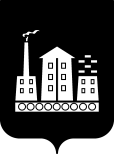 АДМИНИСТРАЦИЯГОРОДСКОГО ОКРУГА СПАССК-ДАЛЬНИЙПОСТАНОВЛЕНИЕ20 октября 2022 г.            г. Спасск-Дальний, Приморского края                     № 922-паОб утверждении муниципальной программы«Поддержка социально ориентированных некоммерческих организаций  в городском округе Спасск-Дальний на 2023-2025 годы» В соответствии со статьей 179 Бюджетного кодекса Российской Федерации, Федеральным законом от 06 октября 2003 г. № 131-ФЗ «Об общих принципах организации местного самоуправления в Российской Федерации», Федеральным законом от 12 января 1996 г. № 7-ФЗ «О некоммерческих организациях»,  Уставом городского округа Спасск-Дальний, постановлением Администрации городского округа Спасск-Дальний от 15 апреля 2014 г. № 291-па «Об утверждении Порядка принятия решений о разработке, формировании, реализации и проведении оценки эффективности муниципальных программ городского округа Спасск-Дальний», в целях поддержки деятельности социально ориентированных некоммерческих организаций, осуществляющих деятельность на территории городского округа Спасск-Дальний, Администрация городского округа Спасск-ДальнийПОСТАНОВЛЯЕТ:1. Утвердить прилагаемую муниципальную программу «Поддержка социально ориентированных некоммерческих организаций в городском округе Спасск-Дальний на 2023-2025 годы».2. Административному управлению Администрации городского округа Спасск-Дальний (Моняк) настоящее постановление опубликовать в официальном печатном издании и разместить на официальном сайте городского округа Спасск-Дальний.3. Контроль за исполнением настоящего постановления возложить на  заместителя главы Администрации городского округа Спасск-Дальний Троценко Т.А.                                        4. Настоящее постановление вступает в силу с 1 января 2023 года.Глава городского округа Спасск-Дальний                                           О.А. Митрофанов    УТВЕРЖДЕНАпостановлением Администрации городского округа Спасск-Дальнийот 20.10.2022   № 922-паМУНИЦИПАЛЬНАЯ ПРОГРАММА«Поддержка социально ориентированных некоммерческих организаций  в городском округе Спасск-Дальний на 2023-2025 годы»г. Спасск-Дальний2022 годПриложение к постановлению Администрации городского округа Спасск-Дальний от 20.10.2022  № 922-паПаспорт муниципальной программы 1. Содержание проблемы и обоснование необходимостиее решения программными методамиРазвитие институтов гражданского общества является одним из условий социально-экономического развития регионов России, что и определило появление полномочий  по поддержке социально ориентированных некоммерческих организаций в перечне полномочий всех уровней власти.Федеральным законом от 6 октября 2003 года № 131-ФЗ «Об общих принципах организации местного самоуправления в Российской Федерации» оказание поддержки социально ориентированным некоммерческим организациям, благотворительной деятельности и добровольчеству отнесены к вопросам местного значения.Настоящая муниципальная программа разработана в соответствии со статьей  16 Федерального закона от 06.10.2003 №131-ФЗ «Об общих принципах организации местного самоуправления в Российской Федерации», статьями 31-31.3 Федерального закона от 12.01.1996 №7-ФЗ «О некоммерческих организациях» и направлена на обеспечение условий для устойчивого развития социально ориентированных некоммерческих организаций городского округа Спасск-Дальний, содействие в консолидации некоммерческих организаций и повышение эффективности взаимодействия с органами местного самоуправления муниципального образования.Некоммерческие организации являются основными институтами гражданского общества и значимыми партнерами органов местного самоуправления в решении стоящих перед обществом задач. Большинство некоммерческих организаций являются социально ориентированными и  осуществляют значимую деятельность,  направленную на решение социальных проблем и развитие гражданского общества.  Общественные объединения реализуют проекты, направленные на создание доступной среды для инвалидов,  патриотическое воспитание подрастающей молодежи, укрепление межнациональных и межконфессиональных отношений, поддержку материнства и детства, а также другие важные направления.В реестре некоммерческих организаций городского округа Спасск-Дальний содержатся сведения о 28 НКО, из них 23 являются социально ориентированными:                  6 религиозных, 6 молодёжных, 5 ветеранских, 4 организации инвалидов, 1 Женсовет и 1 казачья община. Из них зарегистрированных СО НКО – 15.Плодотворное взаимодействие органов местного самоуправления организовано с общественной организацией ветеранов (пенсионеров) войны, труда, Вооруженных сил и правоохранительных органов. Председатель данной организации принимает активное участие в публичных слушаниях, заседаниях коллегий, мероприятиях, проводимых на территории города.Взаимодействие с обществами инвалидов направлено на социокультурную реабилитацию граждан с ограниченными возможностями, создание условий для занятий инвалидов и иных маломобильных групп населения физической культурой и спортом, обеспечение беспрепятственного доступа инвалидов и других маломобильных групп населения к муниципальным объектам социальной инфраструктуры и общественным территориям.Активную гражданскую позицию в решении социальных проблем занимают общественные молодёжные организации - Молодежный Парламент при Думе городского округа Спасск-Дальний и Местное отделение Всероссийской общественной организации «Молодая Гвардия Единой России», а также АНО «Центр помощи временно безнадзорным животным «ПРО СТО ХВОСТОВ».В течение последних трёх лет происходят положительные изменения в развитии добровольчества в городском округе Спасск-Дальний. Расширяется практика мотивации добровольцев - они получают знаки публичного признания и поддержки от органов власти.С 2018 года работает волонтерское объединение серебряных волонтеров. Действует волонтерское движение СИМ: «Доброе сердце», в общеобразовательных учреждениях города имеются волонтёрские отряды, которые принимают активное участие в добровольческих мероприятиях.Ежегодно волонтеры принимают участие в социально значимых городских мероприятиях, вне зависимости от возраста.Активны также: Автономная некоммерческая организация Центр психолого-педагогической поддержки семей, воспитывающих детей и подростков с нарушениями развития «Школа родителей особенных детей», Общественное объединение Женсовет города Спасска-Дальнего и Приход Храма Преображения Господня Владивостокской епархии Русской  Православной Церкви.В целях оказания информационной и консультационной поддержки СО НКО,  в социальных сетях городского округа Спасск-Дальний систематически размещается информация, направленная на освещение вопросов развития и поддержки СО НКО. Структурными подразделениями Администрации организовано информирование и консультирование СО НКО по вопросам оказания поддержки. По состоянию на                   2022 год оказана имущественная поддержка в виде предоставления помещений на безвозмездной основе 8 СО НКО.Имеющийся опыт сотрудничества органов местного самоуправления и некоммерческих организаций позволяет выделить некоторые проблемы, решение которых смогло бы повысить эффективность участия некоммерческих организаций в реализации задач, стоящих перед органами местного самоуправления:- сохранение социально потребительских настроений населения, при котором некоммерческая организация, не получая поддержки органов местного самоуправления, становится неспособной самостоятельно достигнуть цели, ради которой она была создана;-  низкий уровень партнерства некоммерческих организаций в достижении совместных интересов.Реализация политики по муниципальной поддержке создания и деятельности СО НКО представляет собой совокупность различных форм поддержки: финансовой, имущественной, информационной, консультационной. Поэтому, осуществление данных мер требует разработки и реализации муниципальной программы.Использование программно-целевого метода позволит:- определить приоритетность мероприятий, очередность и сроки их реализации;- увязать имеющиеся и планируемые финансовые ресурсы с   комплексами мероприятий муниципальной программы; - эффективно планировать расходы на осуществление программных мероприятий и проводить мониторинг достижения результатов и показателей реализации муниципальной программы.  Программа будет способствовать наиболее полному и эффективному использованию возможностей СО НКО в решении задач социального развития городского округа Спасск-Дальний за счет наращивания потенциала СО НКО и обеспечения максимально эффективного его использования.2. Цели и задачи ПрограммыОсновной целью муниципальной программы является развитие и совершенствование деятельности СО НКО  на территории городского округа Спасск-Дальний.Программные мероприятия направлены на решение следующих задач:- создание условий для повышения активности деятельности СО НКО и формирования новых социально ориентированных организаций в городском округе;- вовлечение населения в деятельность СО НКО в процессы местного самоуправления для обеспечения наиболее полного и эффективного использования возможностей СО НКО в решении задач социального развития  городского округа Спасск-Дальний.- оказание имущественной, информационной, консультационной и финансовой поддержки СО НКО городского округа Спасск-Дальний.3. Перечень программных мероприятий Мероприятия с указанием сроков исполнения приведены в приложении  к настоящей  Программе. Перечень мероприятий Программы и распределение средств по мероприятиям Программы приведены в Приложении 1 к настоящей Программе.4. Обоснование ресурсного обеспечения ПрограммыВ рамках Программы на оказание поддержки могут претендовать СОНКО, реализующие на территории городского округа Спасск-Дальний виды деятельности в соответствии с Федеральным Законом от 12.01.1996 г. № 7-ФЗ «О некоммерческих организациях».Объем финансирования Программы за счет средств бюджета городского округа Спасск-Дальний составляет 15,0 тыс. рублей, в том числе:в 2023 году – 5,0 тыс. рублей;в 2024 году – 5,0 тыс. рублей;в 2025 году – 5,0 тыс. рублей.5. Механизм реализации ПрограммыРеализацию Программы и контроль за ее исполнением осуществляют заказчик Программы в лице организационного отдела Администрации городского округа Спасск-Дальний.Заказчик Программы:- разрабатывает в пределах своих полномочий муниципальные правовые акты, необходимые для реализации муниципальной программы;- осуществляет планирование и мониторинг реализации мероприятий муниципальной программы;- несет ответственность за качество реализации мероприятий муниципальной программы, обеспечивает эффективное использование средств, выделяемых на ее реализацию;- в установленном порядке готовит предложения о внесении изменений в перечни и состав мероприятий, сроки их реализации, объемы бюджетных ассигнований на реализацию мероприятий муниципальной программы, в том числе на очередной финансовый год и плановый период;- представляет запрашиваемые сведения о ходе реализации муниципальной программы;- проводит оценку эффективности реализации мероприятий муниципальной программы;- осуществляет в установленные сроки ведение отчетности по реализации муниципальной программы.6. Оценка ожидаемого социально-экономического эффекта ПрограммыРезультатами реализации Программы являются:- сохранение количества социально ориентированных некоммерческих организаций, получающих поддержку (информационную, консультационную, имущественную, финансовую) Администрации городского округа Спасск-Дальний - не менее                23 СО НКО в год;- развитие профессиональной компетенции, знаний навыков и умений специалистов СО НКО в результате оказания консультационной поддержки путем проведения семинаров, конференций и иных мероприятий с участием представителей                     СО НКО – не менее 2 в год;- оказание имущественной поддержки в приоритетном порядке в виде предоставления недвижимого имущества в аренду в безвозмездное пользование СО НКО – обеспечение не менее 8СО НКО в год; - оказание информационной поддержки, путем размещения информационных материалов в местных СМИ и материалов, опубликованных в официальных социальных сетях и сайте городского округа Спасск-Дальний о деятельности СО НКО на территории городского округа Спасск-Дальний – не менее 16публикаций в год;- оказание финансовой поддержки – не менее 1 СО НКО в год.Оценка результатов и социально-экономической эффективности Программы будет проводиться на основе целевых показателей (индикаторов) непосредственного результата. Показатели (индикаторы) Программы, характеризующие ежегодный ход и итоги реализации Программы, приведены в Приложении 2 к муниципальной Программе.7. Система мониторинга и контроля за достижением намеченных результатов ПрограммыПрограмма будет реализована в 2023-2025 годах.Индикаторами и показателями, позволяющими оценить ход реализации Программы, являются:- количество СО НКО, осуществляющих деятельность на территории городского округа Спасск-Дальний;- количество СО НКО, получивших поддержку (информационную, консультационную, имущественную, финансовую);- количество мероприятий (конференций, семинаров, круглых столов), направленных на  распространение лучших практик деятельности СО НКО;- количество размещенных информационных материалов в средствах массовой информации о деятельности СО НКО.Ответственный исполнитель представляет в управление экономики и муниципального заказа Администрации городского округа Спасск-Дальний отчетность о реализации муниципальной программы:по итогам 1 квартала - в срок до 10 апреля отчетного года;по итогам 1 полугодия - в срок до 10 июля отчетного года;по итогам 9 месяцев - в срок до 10 октября отчетного года;по итогам года - в срок до 01 февраля года, следующего за отчетным.Приложение 1к муниципальной программе«Поддержка социально ориентированных некоммерческих организаций в городском округе Спасск-Дальний на 2023-2025 годы»ПЕРЕЧЕНЬмероприятий муниципальной программы «Поддержка социально ориентированныхнекоммерческих организаций в городском округе Спасск-Дальний на 2023-2025 годы»Приложение 2к муниципальной программе«Поддержка социально ориентированных некоммерческих организаций в городском округе Спасск-Дальний                                                                                                                                                  на 2023-2025 годы»Показатели (индикаторы), характеризующие ежегодный ход и итоги реализации ПрограммыНаименование муниципальной программыПоддержка социально ориентированных некоммерческих организаций в городском округе Спасск-Дальний на 2023-2025 годы (далее – Программа)Основание дляразработки муниципальной программы Федеральный закон от 06 октября 2003 г. № 131-ФЗ «Об общих принципах организации местного самоуправления в Российской Федерации»;Федеральный закон от 12 января 1996 г. № 7-ФЗ «О некоммерческих организациях»;распоряжение Правительства Приморского края от 17.05.2021 г. № 187-рп «Об утверждении Комплекса мер по обеспечению поэтапного доступа негосударственных организаций, осуществляющих деятельность в социальной сфере, к бюджетным средствам, выделяемых на предоставление социальных услуг населению на территории Приморского края, на 2021-2024 годы».Разработчикмуниципальной программыОрганизационный отдел Администрации городского округа Спасск-Дальний Цельмуниципальной программыРазвитие и совершенствование деятельности социально ориентированных некоммерческих организаций (далее – СО НКО)  на территории городского округа Спасск-ДальнийЗадачи муниципальной программы:- создание условий для повышения активности деятельности СО НКО и формирования новых социально ориентированных организаций в городском округе;- вовлечение населения в деятельность СО НКО в целях решения вопросов местного значения;- оказание имущественной, информационной, консультационной и финансовой поддержки СО НКО городского округа Спасск-Дальний.Срок  реализации муниципальной  программы2023-2025 годыОтветственный исполнитель муниципальной программыОрганизационный отдел Администрации городского округа Спасск-ДальнийОбъем и источники финансирования муниципальной  программыСредства местного бюджета в сумме 15,0 тыс. руб., в том числе по годам:2023 год – 5,0 тыс. руб.2024 год – 5,0 тыс. руб. 2025 год – 5,0 тыс. руб.Объём средств, выделяемых на реализацию мероприятий настоящей программы, ежегодно уточняется при формировании бюджета городского округа Спасск-Дальний на соответствующий финансовый год.Целевые индикаторы  - количество СО НКО, осуществляющих деятельность на территории городского округа Спасск-Дальний;- количество СО НКО, получивших поддержку (информационную, консультационную, имущественную, финансовую);- количество мероприятий (конференций, семинаров, круглых столов), направленных на  распространение лучших практик деятельности СО НКО;- количество размещенных информационных материалов в средствах массовой информации о деятельности СО НКО.Организация контроля за реализацией муниципальной программыКонтроль за выполнением целевых показателей Программы осуществляет управление экономики и муниципального заказа. Администрации городского округа Спасск-ДальнийКонтроль целевого расходования бюджетных средств на реализацию Программы осуществляет финансовое управление Администрации городского округа Спасск-Дальний.№ п/пНаименование мероприятийНаименование мероприятийНаименование мероприятийСрок реализацииОбъем финансирования по годам в тыс. рублейОбъем финансирования по годам в тыс. рублейОбъем финансирования по годам в тыс. рублейОбъем финансирования по годам в тыс. рублейОбъем финансирования по годам в тыс. рублейОбъем финансирования по годам в тыс. рублей№ п/пНаименование мероприятийНаименование мероприятийНаименование мероприятийСрок реализации2023 г.2023 г.2024 г.2024 г.2025 г.2025 г.12223445566І. Обеспечение финансовой поддержки деятельности СОНКОІ. Обеспечение финансовой поддержки деятельности СОНКОІ. Обеспечение финансовой поддержки деятельности СОНКОІ. Обеспечение финансовой поддержки деятельности СОНКОІ. Обеспечение финансовой поддержки деятельности СОНКОІ. Обеспечение финансовой поддержки деятельности СОНКОІ. Обеспечение финансовой поддержки деятельности СОНКОІ. Обеспечение финансовой поддержки деятельности СОНКОІ. Обеспечение финансовой поддержки деятельности СОНКО1.1.Оказание поддержки СО НКО в проведении мероприятий на местном и межмуниципальном уровнях (праздничные мероприятия, фестивали, форумы и пр.)Оказание поддержки СО НКО в проведении мероприятий на местном и межмуниципальном уровнях (праздничные мероприятия, фестивали, форумы и пр.)Оказание поддержки СО НКО в проведении мероприятий на местном и межмуниципальном уровнях (праздничные мероприятия, фестивали, форумы и пр.)2023 г.5,05,0----1.2.Оказание помощи СО НКО (в том числе адресной), реализующих деятельность, направленную на патриотическое, духовно-нравственное воспитание граждан, а также на развитие физической культуры и спорта Оказание помощи СО НКО (в том числе адресной), реализующих деятельность, направленную на патриотическое, духовно-нравственное воспитание граждан, а также на развитие физической культуры и спорта Оказание помощи СО НКО (в том числе адресной), реализующих деятельность, направленную на патриотическое, духовно-нравственное воспитание граждан, а также на развитие физической культуры и спорта 2024 г.--5,05,0--1.3.Субсидия на конкурсной основе на реализацию социально-значимых проектов СОНКОСубсидия на конкурсной основе на реализацию социально-значимых проектов СОНКОСубсидия на конкурсной основе на реализацию социально-значимых проектов СОНКО2025 г.----5,05,0Итого Итого 5,05,05,05,05,0ІІ. Обеспечение  имущественной поддержки деятельности СОНКОІІ. Обеспечение  имущественной поддержки деятельности СОНКОІІ. Обеспечение  имущественной поддержки деятельности СОНКОІІ. Обеспечение  имущественной поддержки деятельности СОНКОІІ. Обеспечение  имущественной поддержки деятельности СОНКОІІ. Обеспечение  имущественной поддержки деятельности СОНКОІІ. Обеспечение  имущественной поддержки деятельности СОНКОІІ. Обеспечение  имущественной поддержки деятельности СОНКОІІ. Обеспечение  имущественной поддержки деятельности СОНКО2.1.Предоставление  СО НКО помещений, для осуществления деятельностиПредоставление  СО НКО помещений, для осуществления деятельностиПредоставление  СО НКО помещений, для осуществления деятельности2023-2025 гг.0,00,00,00,00,00,0ІІІ. Консультационная и методическая поддержка СОНКОІІІ. Консультационная и методическая поддержка СОНКОІІІ. Консультационная и методическая поддержка СОНКОІІІ. Консультационная и методическая поддержка СОНКОІІІ. Консультационная и методическая поддержка СОНКОІІІ. Консультационная и методическая поддержка СОНКОІІІ. Консультационная и методическая поддержка СОНКОІІІ. Консультационная и методическая поддержка СОНКОІІІ. Консультационная и методическая поддержка СОНКО3.1.Организация  и проведение обучающих семинаров, конференций и т.п. с привлечением лектора по актуальным вопросам деятельности СОНКО, обмену опытом и распространению лучших практикОрганизация  и проведение обучающих семинаров, конференций и т.п. с привлечением лектора по актуальным вопросам деятельности СОНКО, обмену опытом и распространению лучших практикОрганизация  и проведение обучающих семинаров, конференций и т.п. с привлечением лектора по актуальным вопросам деятельности СОНКО, обмену опытом и распространению лучших практикежегодно0,00,00,00,00,00,03.2.Индивидуальные консультации руководителей и членов СОНКО по вопросам деятельности СОНКОИндивидуальные консультации руководителей и членов СОНКО по вопросам деятельности СОНКОИндивидуальные консультации руководителей и членов СОНКО по вопросам деятельности СОНКОежегодно0,00,00,00,00,00,03.3.Оказание помощи в подготовке документов для участия в конкурсах социальных проектовОказание помощи в подготовке документов для участия в конкурсах социальных проектовОказание помощи в подготовке документов для участия в конкурсах социальных проектов2023-2025 гг.0,00,00,00,00,00,0ІV. Организационная поддержка деятельности СОНКОІV. Организационная поддержка деятельности СОНКОІV. Организационная поддержка деятельности СОНКОІV. Организационная поддержка деятельности СОНКОІV. Организационная поддержка деятельности СОНКОІV. Организационная поддержка деятельности СОНКОІV. Организационная поддержка деятельности СОНКОІV. Организационная поддержка деятельности СОНКОІV. Организационная поддержка деятельности СОНКО4.1.Выделение транспорта СОНКО для поездок на мероприятия различных уровнейВыделение транспорта СОНКО для поездок на мероприятия различных уровнейВыделение транспорта СОНКО для поездок на мероприятия различных уровнейежегодно0,00,00,00,00,00,04.2.Поощрения СОНКО Почетной грамотой, Благодарностью главы городского округа Спасск-Дальний за активное участие по реализации социально-значимых проектовПоощрения СОНКО Почетной грамотой, Благодарностью главы городского округа Спасск-Дальний за активное участие по реализации социально-значимых проектовПоощрения СОНКО Почетной грамотой, Благодарностью главы городского округа Спасск-Дальний за активное участие по реализации социально-значимых проектовежегодно0,00,00,00,00,00,0V. Информационная поддержка деятельности СОНКОV. Информационная поддержка деятельности СОНКОV. Информационная поддержка деятельности СОНКОV. Информационная поддержка деятельности СОНКОV. Информационная поддержка деятельности СОНКОV. Информационная поддержка деятельности СОНКОV. Информационная поддержка деятельности СОНКОV. Информационная поддержка деятельности СОНКОV. Информационная поддержка деятельности СОНКО5.1.Размещение информации о мероприятиях и формах поддержки СО НКО на официальном сайте городского округа Спасск-Дальний, социальных сетях, газете «Спасск»Размещение информации о мероприятиях и формах поддержки СО НКО на официальном сайте городского округа Спасск-Дальний, социальных сетях, газете «Спасск»Размещение информации о мероприятиях и формах поддержки СО НКО на официальном сайте городского округа Спасск-Дальний, социальных сетях, газете «Спасск»2023-2025 гг.0,00,00,00,00,00,05.2.Оказание информационного обеспечения участия СОНКО в краевых и общероссийских конкурсах социальных проектовОказание информационного обеспечения участия СОНКО в краевых и общероссийских конкурсах социальных проектовОказание информационного обеспечения участия СОНКО в краевых и общероссийских конкурсах социальных проектов2023-2025 гг.0,00,00,00,00,00,05.3.Издание информационных материалов  по просвещению деятельности СО НКОИздание информационных материалов  по просвещению деятельности СО НКОИздание информационных материалов  по просвещению деятельности СО НКО2023-2025 гг.0,00,00,00,00,00,0Всего по программеВсего по программеВсего по программе15,05,05,05,05,05,05,0№ п/пНаименование показателя (индикатора) ПрограммыЕдиница измеренияЗначение показателя (индикатора) по годамЗначение показателя (индикатора) по годамЗначение показателя (индикатора) по годам№ п/пНаименование показателя (индикатора) ПрограммыЕдиница измеренияПлановый периодПлановый периодПлановый период№ п/пНаименование показателя (индикатора) ПрограммыЕдиница измерения2023202420251.Количество СО НКО, осуществляющих деятельность на территории городского округа Спасск-Дальнийединиц2324252.Количество СО НКО, получивших поддержку: единиц2.- информационнаяединиц2324252.- консультационнаяединиц1012152.- имущественнаяединиц8882.- финансоваяединиц1113.Количество мероприятий (конференций, семинаров,  круглых столов), направленных на распространение лучших практик деятельности СО НКОединиц2334.Количество размещенных информационных материалов в средствах массовой информации о деятельности СО НКОединиц161820